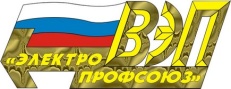 ОБЩЕСТВЕННАЯ ОРГАНИЗАЦИЯ «ВСЕРОССИЙСКИЙ ЭЛЕКТРОПРОФСОЮЗ»ПРЕЗИДИУМП О С Т А Н О В Л Е Н И Е16.02.2023                                       г. Москва                                              № 14-7Об утверждении Положения опроведении конкурса на звание «Лучший технический инспектор труда ВЭП»В целях укрепления авторитета и повышения роли технических инспекторов труда Всероссийского Электропрофсоюза при осуществлении функций по защите законных прав и интересов членов Профсоюза на безопасный труд, отвечающий требованиям охраны труда, в целях дополнительной мотивации и распространения передового опыта работы лучших технических инспекторов труда ВЭП, а также с целью повышения эффективности профсоюзного контроля в организациях присутствия ВЭП, Президиум ВЭППОСТАНОВЛЯЕТ:Утвердить Положение (прилагается) об организации и проведении конкурса на звание «Лучший технический инспектор труда Общественной организации «Всероссийский Электропрофсоюз».Определить периодичность проведения конкурса на звание «Лучший технический инспектор труда Общественной организации «Всероссийский Электропрофсоюз» (далее – Конкурс) один раз в два года.Поручить руководству Всероссийского Электропрофсоюза организовать и провести в 2023 году в период с 01 марта по 01 августа конкурс на звание «Лучший технический инспектор труда Общественной организации «Всероссийский Электропрофсоюз». В последующем Конкурс проводить в сроки, предусмотренные Положением.Контроль за выполнением настоящего постановления возложить на заместителя Председателя Профсоюза А.В. Мурушкина._______________________________________________________________________________Рассылка по списку.       Председатель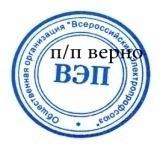 Ю.Б. Офицеров